TEHNIČKA SPECIFIKACIJA LDPE VREĆA ZA PET, AL/FE I STAKLENI AMBALAŽNI OTPADEV. BROJ E-VV-4/2018/R1GRUPA 1.1.1.	LDPE vreća s logom Fonda - PET (tip 1)materijal izrade: LDPE boja namjenske vreće: žuta transparentnost: 75%dimenzije vreće (a, b, e, debljina): 1100 mm, 700 mm, 300 mm, 40 µm (oznake dimenzije sukladno normi HRN EN 26591-2)otisak na vreći, crna– prema skici 1minimalna nosivost: 3 kgprocijenjena količina nabave: 2.300.000 komadaisporuka se obavlja sukladno narudžbi Fondaisporuka na paleti, 450 snopova po 20 komada1.2.	LDPE vreća s logom Fonda - PET (tip 2)materijal izrade: LDPEboja namjenske vreće: žuta transparentnost: 75%dimenzije vreće (a, b, e, debljina): 1800 mm, 1200 mm, 800 mm, 60 µm (oznake dimenzije sukladno normi HRN EN 26591-2) otisak na vreći, crna - prema skici 2 minimalna nosivost: 15 kgprocijenjena količina nabave: 1.200.000 komadaisporuka se obavlja sukladno narudžbi Fondaisporuka na paleti, 100 snopova po 20 komada1.3.	LDPE vreća s logom Fonda - PET (tip 3)materijal izrade: LDPEboja namjenske vreće: žuta (R=255, G=255, B=0)transparentnost: 75%dimenzije vreće (a, b, e, debljina): 1200 mm, 800 mm, 500 mm, 60 µm (oznake dimenzije sukladno normi HRN EN 26591-2) otisak na vreći, crna - prema skici 3 minimalna  nosivost: 15 kgprocijenjena količina nabave: 24.000 komadaisporuka se obavlja sukladno narudžbi Fondaisporuka na paleti, 200 snopova po 20 komadaGRUPA 2:2.1.	LDPE vreća s logom Fonda - Al/Fe (tip 1)materijal izrade: LDPEboja namjenske vreće: siva transparentnost: 75%dimenzije vreće (a, b, debljina): 1.100 mm, 700 mm, bez preklopa, 35 µm (oznake dimenzije sukladno normi HRN EN 26591-2) otisak na vreći, crna - prema skici 4 minimalna nosivost: 3 kgprocijenjena količina nabave: 390.000 komadaisporuka se obavlja sukladno narudžbi Fondaisporuka na paleti, 450 snopova po 20 komada2.2.	LDPE vreća s logom Fonda - Al/Fe (tip 2)materijal izrade: LDPEboja namjenske vreće: siva transparentnost: 75%dimenzije vreće (a, b, e, debljina): 1800 mm, 1200 mm, 800 mm, 60 µm (oznake dimenzije sukladno normi HRN EN 26591-2) otisak na vreći, crna - prema skici 5minimalna  nosivost: 15 kgprocijenjena količina nabave: 200.000 komadaisporuka se obavlja sukladno narudžbi Fondaisporuka na paleti, 100 snopova po 20 komada2.3.	LDPE vreća s logom Fonda - Al/Fe (tip 3)materijal izrade: LDPEboja namjenske vreće: siva transparentnost: 75%dimenzije vreće (a, b, e, debljina): 1200 mm, 800 mm, 250 mm, 60 µm (oznake dimenzije sukladno normi HRN EN 26591-2) otisak na vreći, crna - prema skici 6minimalna  nosivost: 15 kgprocijenjena količina nabave: 24.000 komadaisporuka se obavlja sukladno narudžbi Fondaisporuka na paleti, 200 snopova po 20 komadaGRUPA 3.3.1.	LDPE vreća s logom Fonda - Staklo40materijal izrade: LDPEboja namjenske vreće: zelena transparentnost: 75%dimenzije vreće (a, b, e, debljina): 1090 mm, 500 mm, 280 mm, 80 µm (oznake dimenzije sukladno normi HRN EN 26591-2)otisak na vreći, crna - prema skici 7minimalna nosivost: 16 kgprocijenjena količina nabave: 1.800.000 komadaisporuka se obavlja sukladno narudžbi Fondaisporuka na paleti, 234 snopa po 30 komadaNORMIRANJE I ISPITIVANJEZa sve LDPE vreće s logom Fonda primjenjuje se norma HRN EN 26591-2 i prihvaća tolerancija prema HRN EN ISO 8367-2, Šav LDPE vreće s logom Fonda mora biti pojačan.Za sve LDPE vreće s logom Fonda provjeriti će se:dimenzije (duljina, širina, nabor, debljina, smještaj otiska)transparentnost (na umjetnom svjetlu ovaj tekst mora biti čitljiv kroz jednostruku foliju vreće)kvaliteta otiska (ispiranje vodom i etilnim alkoholom, otpornost na habanje)Prije donošenja Odluke o odabiru Naručitelj će od ekonomski najpovoljnijeg ponuditelja zatražiti dostavu uzoraka u količini od pet (5) vreća po vrsti radi testiranja. SKICE OTISAKA NA LDPE VREĆAMA S LOGOM FONDAGRUPA 1.1.1.	PET (tip 1), skica 11.2.	PET (tip 2), skica 21.3.	PET (tip 3), skica 3GRUPA 2:2.1.	Al/Fe (tip 1), skica 42.3.	Al/Fe (tip 3), skica 6GRUPA 3.3.1.	Staklo40, skica 7OPIS SKICA 1 do 7 otiska na LDPE vrećama s logom Fonda:Smještaj vanjskog okvira lijevo-desno centrirano. Otisak na vreći mora biti postojan, otporan na habanje, djelovanje vode i etilnog alkohola.tolerancija debljine za vreće pod 1.1 i 2.1±15 %tolerancija debljine za vreće pod 1.2, 1.3, 2.2, 2.3 i 3.1±10 %tolerancija dimenzije a (duljina)±10 mmtolerancija dimenzije b (širina)± 5 mmtolerancija dimenzije e (nabor)± 5 mmtolerancija opsega za sve vreće; (2×(b+e))±10 mm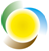 FOND ZA ZAŠTITU OKOLIŠAI ENERGETSKU UČINKOVITOSTFOND ZA ZAŠTITU OKOLIŠAI ENERGETSKU UČINKOVITOSTFOND ZA ZAŠTITU OKOLIŠAI ENERGETSKU UČINKOVITOSTPET (tip1)PET (tip1)PET (tip1)FOND ZA ZAŠTITU OKOLIŠAI ENERGETSKU UČINKOVITOSTFOND ZA ZAŠTITU OKOLIŠAI ENERGETSKU UČINKOVITOSTFOND ZA ZAŠTITU OKOLIŠAI ENERGETSKU UČINKOVITOSTPET (tip2)PET (tip2)PET (tip2)FOND ZA ZAŠTITU OKOLIŠAI ENERGETSKU UČINKOVITOSTFOND ZA ZAŠTITU OKOLIŠAI ENERGETSKU UČINKOVITOSTFOND ZA ZAŠTITU OKOLIŠAI ENERGETSKU UČINKOVITOSTPET (tip3)PET (tip3)PET (tip3)FOND ZA ZAŠTITU OKOLIŠAI ENERGETSKU UČINKOVITOSTFOND ZA ZAŠTITU OKOLIŠAI ENERGETSKU UČINKOVITOSTFOND ZA ZAŠTITU OKOLIŠAI ENERGETSKU UČINKOVITOSTAl/Fe (tip1)Al/Fe (tip1)Al/Fe (tip1)2.2.	Al/Fe (tip 2), skica 52.2.	Al/Fe (tip 2), skica 52.2.	Al/Fe (tip 2), skica 5FOND ZA ZAŠTITU OKOLIŠAI ENERGETSKU UČINKOVITOSTFOND ZA ZAŠTITU OKOLIŠAI ENERGETSKU UČINKOVITOSTFOND ZA ZAŠTITU OKOLIŠAI ENERGETSKU UČINKOVITOSTAl/Fe (tip2)Al/Fe (tip2)Al/Fe (tip2)FOND ZA ZAŠTITU OKOLIŠAI ENERGETSKU UČINKOVITOSTFOND ZA ZAŠTITU OKOLIŠAI ENERGETSKU UČINKOVITOSTFOND ZA ZAŠTITU OKOLIŠAI ENERGETSKU UČINKOVITOSTAl/Fe (tip3)Al/Fe (tip3)Al/Fe (tip3)FOND ZA ZAŠTITU OKOLIŠAI ENERGETSKU UČINKOVITOSTFOND ZA ZAŠTITU OKOLIŠAI ENERGETSKU UČINKOVITOSTFOND ZA ZAŠTITU OKOLIŠAI ENERGETSKU UČINKOVITOSTStaklo40Staklo40Staklo40Dimenzije vanjskog okvira, širina × visina (Š×V)400 × 450 mmlogo FZOEU, centrirano u okviru, goreϕ 110 mmnatpis „FOND ZA ZAŠTITU OKOLIŠA I ENERGETSKU UČINKOVITOST“, u dva reda, centrirano u okviru pojačanoveličina slova 25 mm, prored 20 mm